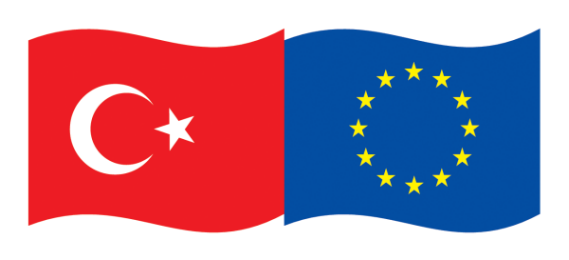 Bu proje Avrupa Birliği ve Türkiye Cumhuriyeti tarafından finanse edilmektedir.BÜTÜNLEŞTİRİCİ EĞİTİM İÇİN ÖZEL EĞİTİM HİZMETLERİNİN KALİTESİNİN ARTIRILMASI HİBE PROGRAMI ELAZIĞ REHBERLİK VE ARAŞTIRMA MERKEZİ MÜDÜRLÜĞÜTREESP2.1.IQSES/285 REFERANS NOLUÖZEL EĞİTİM HİZMETLERİNDE ÖĞRENME ORTAMLARININ GELİŞTİRİLMESİ PROJESİÖĞRETMEN EĞİTİMLERİ İÇİN EĞİTİCİ BAŞVURULARIProje Adı		             : Özel Eğitim Hizmetlerinde Öğrenme Ortamlarının Geliştirilmesi ProjesiProje Faydalanıcısı	             : Elazığ Rehberlik ve Araştırma Merkezi MüdürlüğüProje Süresi		: 18 aySözleşme Numarası	: TREESP2.1.IQSES/285Konu/Gündem	             :  Proje Öğretmen Eğitimi Eğiticilerinin BaşvurularıToplantı Tarihi                    : 01 Eylül 2022-10.00Toplantı No                         : 1Başvuru Tarihleri: 26 Eylül-07 Ekim 2022 Tarihleri ArasındaBaşvuru Yeri ve Şekli: Başvuru kaydı online veya şahsen yapılabilecektir. Ancak gerekli evraklar süre içerisinde proje ofisine şahsen iletilecektir.Açıklama: Proje metninde yer alan şartlar çerçevesinde aşağıdaki kriterler oluşturulmuştur. Öğretmen eğitiminde görev alacak eğiticilerin şartları aşağıdaki gibidir. 1. Veya 2. Maddedeki genel şartlardan birini taşıyan adaylardan özel şartları taşıyanlardan en fazla puana sahip olanlar arasından 10 Asıl ve 10 Yedek seçilecektir.  Başvurular online olarak http://meb.ai/Ulf78Bg  linkinden yapılabilecektir. Ancak başvuruda istenen belgeler elden teslim edilecektir. Başvurular 10 Ekim 2022 mesai bitimine kadar yapılabilecektir.GENEL ŞARTLARMilli Eğitim Bakanlığında kadrolu çalışanlar veya kamu dışında çalışan kişiler için; Özel Eğitim veya Rehberlik ve Psikolojik Danışma bölümü mezunu olmak (genel şart), ya da farklı alan mezunu olup  bu alanlarda en az 5 yıl kadrolu olarak çalışıyor olmak, (genel şart)Üniversitelerin akademik kadrosunda çalışanlar için; lisans, yüksek lisans veya doktora eğitimlerinden birini özel eğitim veya rehberlik ve psikolojik danışmanlık bölümlerinden birinde tamamlamış olmak  (genel şart)Gerçek kişiler için; Özel Eğitim veya Rehberlik ve Psikolojik Danışma bölümü mezunu olmak,ÖZEL ŞARTLARÖzel eğitim veya rehberlik ve psikolojik danışmanlık alanlarında çalışanlar için (özel sektör veya kamu) lisansüstü eğitime sahip olmak (öncelik verilecektir),YDS ve eşdeğer (ÜDS, KPDS vb.) yabancı dil sınavlarından 50 ve üzeri puan almış olmak,Özel eğitim okullarında veya kurumlarında çalışma deneyimine sahip olmak (en az 1 yıl)Özel eğitim sınıfı olan okullarda çalışma deneyimine sahip olmak (en az 1 yıl)Kaynaştırma/bütünleştirme eğitimi yapılan okullarda çalışma deneyimine sahip olmak (en az 1 yıl)Yetişkin eğitimi alanında da bilgi ve deneyim sahibi olmak,Özel eğitim gerektiren bireylerin eğitsel-değerlendirme ve tanılama hizmetlerinde çalışma deneyimine sahip olmak (en az 1 yıl)Özel eğitim ihtiyacı olan bireylerin eğitim-öğretimi konusunda hizmet içi eğitim sertifikası sahibi olmak,Özel eğitim alanıyla ilgili akademik çalışmalar yapmış olmak,Özel eğitim alanıyla ilgili proje yürütücülüğü yapmış veya yapıyor olmak,Başvuru kriterlerine sahip öğretmen sayısının seçilecek öğretmen sayısından (10) fazla olması durumunda ve puanlamada eşitlik olması durumunda komisyon üyelerinin oylaması ile öğretmenler belirlenir. 